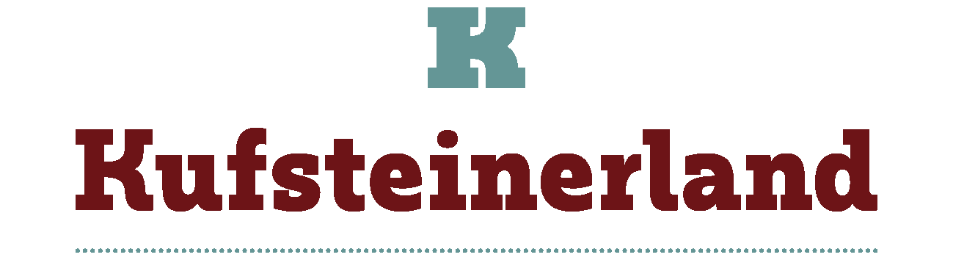 LA FORTEZZA DI KUFSTEINIL CUORE STORICO, TEATRO DI CONCERTI ED EVENTIL’austera fortezza di Kufstein è il simbolo della città: è la prima immagine che si svela quando ci si avvicina alla città, in grado di catalizzare subito l’attenzione per la sua grandezza e la sua imponenza. Arroccata su uno spuntone di roccia ai piedi del fiume Inn, si lascia fotografare volentieri come una diva. Nei secoli passati si metteva in posa per gli artisti che la ritraevano in tutte le stagioni, illuminata dalle luci del sole o accarezzata dai raggi della luna. Per i turisti è una delle principali attrazioni di questo territorio che offre tanti spunti legati alla natura e alla cultura: tra gli appuntamenti imperdibili c’è il concerto d’organo che, ogni giorno, alle ore 12, per circa 20 minuti, riempie di melodie la fortezza e i suoi dintorni. (In estate il bis viene fatto anche alle ore 18). Con i suoi 46 registri e le sue 4.307 canne è l’organo all’aperto più grande del mondo: il suo nome ufficiale è “Organo degli Eroi” e fa parte dal 2017 del Patrimonio culturale immateriale dell’Unesco. Fu realizzato nel 1931 in memoria dei caduti nella Prima guerra mondiale dal mastro organaro Oscar Walcker. Da allora, la musica riempie quotidianamente la vallata diventando un messaggero musicale a distanza. L’organista è un giovane musicista, Johannes Berger che ama sottolineare il suo legame privilegiato con la fortezza: “Se gli altri musicisti portano sempre con sé il loro prezioso strumento, nel mio caso sono io che mi reco dall’organo. Non posso “esercitarmi a casa” ma devo recarmi alla fortezza per provare.”Da oltre 800 anni la fortezza Kufstein, viene periodicamente visitata da tantissime persone. Se, nei primi secoli, si trattava di eserciti nemici che volevano conquistarla, ora i turisti passeggiano ogni giorno tra le atmosfere magiche di questa fortezza che ha tanto da raccontare. Tra i visitatori più incalliti c’è la gatta Alma, mascotte della fortezza. Vive da anni tra le protettive mura, coccolata dallo staff e dai turisti che si sorprendono nel vedere come partecipa attivamente anche alle visite guidate. Per salire alla fortezza vera e propria, si può prendere una funicolare tutta in vetro che in 30 secondi porta alla rocca dove si trovano i vari edifici fortificati oppure si sale a piedi percorrendo una suggestiva scalinata in parte scavata nella roccia, sovrastata da una copertura in legno. Sulla rocca si apre un universo di sorprese.  Si può vedere il grande pozzo della profondità di circa 60 metri che pescava l’acqua direttamente dal fiume: solo lanciando un sasso si percepisce quanto sia profondo. Si cammina poi attraverso i passaggi sotterranei che attraversano le mura e le rocce, dove il freddo, il buio e l’umidità riportano ai tempi passati. Ci si può rilassare al sole nei piacevoli giardini panoramici, ad esempio nel giardino delle erbe, oppure nel caratteristico cortile del castello dove il ristorante della Fortezza serve deliziosi piatti tipici. La visita porta poi alla "batteria di Elisabeth" con i suoi cannoni, allo "Schlossrondell" con la sua passerella in legno, alla ex prigione di stato all'interno della torre Kaiserturm con la sua mostra "La giurisdizione sotto gli Asburgo". Si può varcare la soglia delle varie celle, leggere le incisioni dei prigionieri sulle pareti e affacciarsi alle piccole finestre che per lo meno permettevano ai prigionieri di vedere la luce, il sole e il mondo esterno. Gli appassionati di storia si possono soffermare al museo di storia locale con tantissimi riferimenti interessanti sulla storia del Tirolo e alla mostra presso il laboratorio di artiglieria "Imperatore Massimiliano e la Fortezza di Kufstein”. Durante l’anno, la fortezza ospita diversi eventi, oltre al mercatino di Natale che domina in inverno, nelle altre stagioni diversi appuntamenti offrono un motivo in più per visitare la fortezza. Dal 17 al 20 maggio va in scena il Festival Medievale, 4 giorni intensi con spettacoli, tornei, giochi, bancarelle, tutto in tema medievale. E’ un viaggio nel tempo dove centinaia di persone girano in abiti medievali proponendo scorci di vita medievale. La fortezza è il luogo ideale dove, in modo del tutto naturale, il passato prende vita senza forzature. Luglio è il mese dedicato alla musica: numerosi concerti diffondono le note in questo angolo magico, in particolare, dal 26 luglio all’11 agosto saliranno sul palco gli artisti dello spettacolo Sister Act, un mix di canto, musica e danza nell’incanto scenografico della fortezza. Info pratiche Per chi soggiorna in Kufsteinerland, l’ingresso alla fortezza (e quindi anche il concerto d’organo) è gratuito.  Con la KufsteinerlandCard (regalata agli ospiti di tutti gli alloggi del territorio) si hanno in omaggio parecchie attività, tra cui l’ingresso alla fortezza. Da quest’anno è disponibile la App “Festung Kufstein”, anche in lingua italiana, per fare il giro guidato individuale gratuito: la app svela tutti i segreti di questo luogo dalle tante sfaccettature. LA STORIA Le prime notizie ufficiali sulla Fortezza di Kufstein, si trovano su alcuni documenti del 1205, dove la stessa viene menzionata come possesso del duca bavarese Ludwig e del vescovo di Ratisbona. Il sistema difensivo fu luogo di molti conflitti militari e la proprietà cambiò proprietario molto spesso nel corso dei secoli. Nel XVI° secolo, l'imperatore Massimiliano I, diede ordine di ampliare il baluardo e diede al monumento la forma che tutt'oggi conserva. Nel 1814 la fortezza divenne proprietà austriaca. Dal 1924 appartiene alla città di Kufstein e ad oggi, quasi nessun’altra proprietà storica, racchiude in sè tanta storia e tanta cultura unite ad un flair contemporaneo.Info: https://www.kufstein.com/it/ 